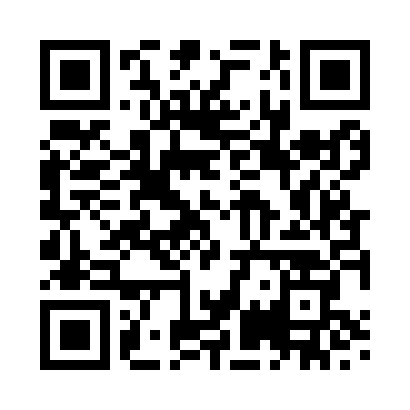 Prayer times for West Langwell, Highland, UKMon 1 Jul 2024 - Wed 31 Jul 2024High Latitude Method: Angle Based RulePrayer Calculation Method: Islamic Society of North AmericaAsar Calculation Method: HanafiPrayer times provided by https://www.salahtimes.comDateDayFajrSunriseDhuhrAsrMaghribIsha1Mon2:504:191:217:1410:2211:512Tue2:504:201:217:1310:2211:513Wed2:514:211:217:1310:2111:514Thu2:524:221:217:1310:2011:515Fri2:524:231:227:1310:1911:506Sat2:534:251:227:1210:1811:507Sun2:544:261:227:1210:1711:498Mon2:544:271:227:1210:1611:499Tue2:554:291:227:1110:1511:4810Wed2:564:301:227:1110:1411:4811Thu2:574:321:227:1010:1311:4712Fri2:584:331:237:0910:1111:4713Sat2:584:351:237:0910:1011:4614Sun2:594:361:237:0810:0811:4515Mon3:004:381:237:0810:0711:4516Tue3:014:401:237:0710:0511:4417Wed3:024:411:237:0610:0411:4318Thu3:034:431:237:0510:0211:4219Fri3:044:451:237:0410:0011:4220Sat3:054:471:237:049:5911:4121Sun3:064:491:237:039:5711:4022Mon3:074:511:237:029:5511:3923Tue3:084:531:237:019:5311:3824Wed3:094:551:237:009:5111:3725Thu3:104:561:236:599:4911:3626Fri3:114:581:236:579:4711:3527Sat3:125:001:236:569:4511:3428Sun3:135:031:236:559:4311:3329Mon3:145:051:236:549:4111:3230Tue3:155:071:236:539:3911:3131Wed3:165:091:236:529:3711:30